 CIENCIAS DE LA VIDACASO DE NEGOCIO DE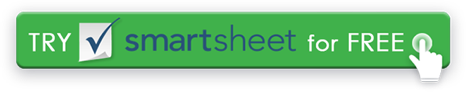 PLANTILLA[ TÍTULO ] CASO DE NEGOCIONOMBRE DE LA EMPRESADirección de la calleCiudad, estado y código postalwebaddress.comVersión 0.0.000/00/0000RESUMEN EJECUTIVOVISIÓN GENERALFONDOBENEFICIOS CLAVEALCANCE DEL PROYECTOINVERSIÓN Y RENTABILIDADIMPLEMENTACIÓN PROPUESTAFUERZA LABORAL Y CAPACITACIÓNRECOMENDACIÓNTÉRMINOS CLAVEAUTORIZACIÓNDescriba formalmente el propósito del documento y la naturaleza de su organización. Incluya una oración que reconozca que los signatarios aprueban el caso de negocio para su presentación.FIRMASHISTORIAL DE VERSIONESHISTORIAL DE VERSIONESHISTORIAL DE VERSIONESHISTORIAL DE VERSIONESHISTORIAL DE VERSIONESVERSIÓNAPROBADO PORFECHA DE REVISIÓNDESCRIPCIÓN DEL CAMBIOAUTORPREPARADO PORTÍTULOFECHAAPROBADO PORTÍTULOFECHADETALLES CLAVEDETALLES CLAVEDETALLES CLAVEDETALLES CLAVEDETALLES CLAVEDETALLES CLAVENOMBRE DEL PROYECTONOMBRE DEL PROYECTONOMBRE DEL PROYECTONOMBRE DEL PROYECTOFECHA DE APROBACIÓNFECHA DE IMPLEMENTACIÓNDIVISIÓNDIVISIÓNDIVISIÓNDIVISIÓNDIVISIÓNDIVISIÓNLÍDER DE PROYECTOLÍDER DE PROYECTOLÍDER DE PROYECTOINFORMACIÓN DE CONTACTOINFORMACIÓN DE CONTACTOINFORMACIÓN DE CONTACTOPATROCINADOR EJECUTIVOPATROCINADOR EJECUTIVOPATROCINADOR EJECUTIVOINFORMACIÓN DE CONTACTOINFORMACIÓN DE CONTACTOINFORMACIÓN DE CONTACTOCOORDINADOR DE PROYECTOSCOORDINADOR DE PROYECTOSCOORDINADOR DE PROYECTOSINFORMACIÓN DE CONTACTOINFORMACIÓN DE CONTACTOINFORMACIÓN DE CONTACTORESUMEN DE LA PROPUESTAIMPACTO EN LA FUERZA LABORALIMPACTO ESTRATÉGICOBENEFICIOS DE LA PROPUESTARESUMEN FINANCIERORESUMEN FINANCIERORESUMEN FINANCIERORESUMEN FINANCIERORESUMEN FINANCIERORESUMEN FINANCIEROVOLUMEN DE CASOS ( # )VOLUMEN DE CASOS ( # )LOS POR CASO (días)LOS POR CASO (días)COSTO POR CASO ( $ )COSTO POR CASO ( $ )COSTO POR DÍACOSTO POR DÍACOSTO TOTALCOSTO TOTALEVITACIÓN DE COSTOS TOTALESEVITACIÓN DE COSTOS TOTALESEVITACIÓN DE COSTOS POR CASOEVITACIÓN DE COSTOS POR CASOINVERSIÓN FIJAINVERSIÓN FIJACASOS DE EQUILIBRIO #CASOS DE EQUILIBRIO #PUNTO DE EQUILIBRIO # AÑOSPUNTO DE EQUILIBRIO # AÑOSTÉRMINODEFINICIÓNTÍTULO DE LA AUTORIDAD FIRMANTENOMBREFIRMAFECHATÍTULO DE LA AUTORIDAD FIRMANTENOMBREFIRMAFECHATÍTULO DE LA AUTORIDAD FIRMANTENOMBREFIRMAFECHARENUNCIACualquier artículo, plantilla o información proporcionada por Smartsheet en el sitio web es solo para referencia. Si bien nos esforzamos por mantener la información actualizada y correcta, no hacemos representaciones o garantías de ningún tipo, expresas o implícitas, sobre la integridad, precisión, confiabilidad, idoneidad o disponibilidad con respecto al sitio web o la información, artículos, plantillas o gráficos relacionados contenidos en el sitio web. Por lo tanto, cualquier confianza que deposite en dicha información es estrictamente bajo su propio riesgo.